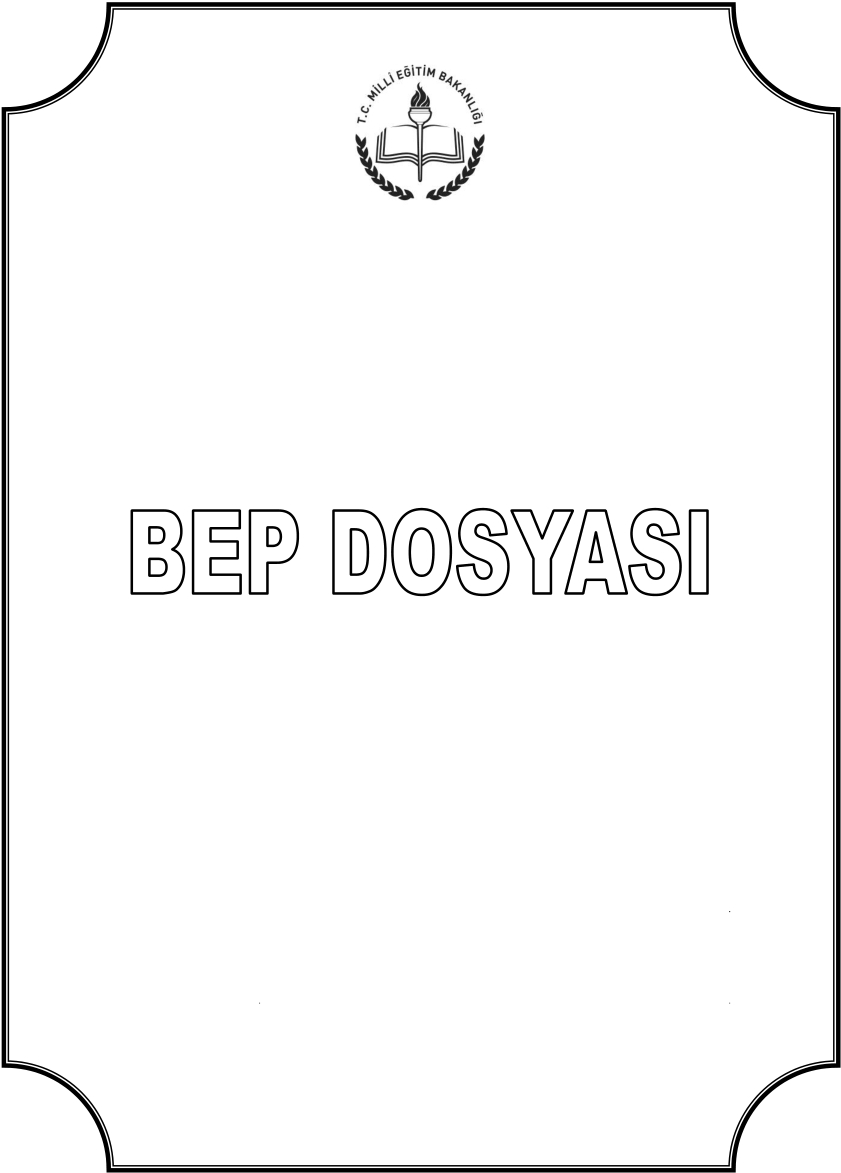 MEBÖZEL EĞİTİM REHBERLİK veDANIŞMA HİZMETLERİ GENEL MÜDÜRLÜĞÜ……../……. Eğitim-Öğretim Yılı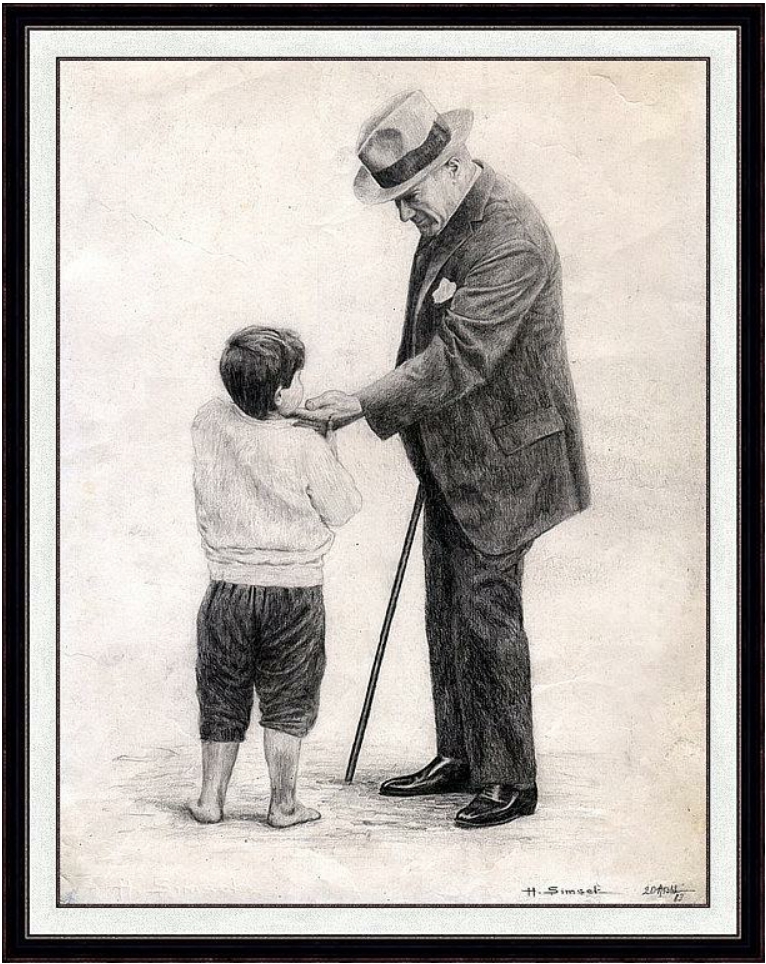 Eğitimdefedaedilecekfertyoktur.K.ATATÜRKT.C……………….Kaymakamlığı/ ValiliğiMilli Eğitim Müdürlüğü……………………………………… Okulu/Lisesi BİREYSELLEŞTİRİLMİŞ EĞİTİM PROGRAMI DOSYASI* Öğrenci anne-baba dışında biriyle kalıyorsa.**   Eğitsel Değerlendirme İsteği Formu: Rehberlik Araştırma Merkezi’ne incelenmek üzere gönderilecek öğrenci ile ilgiliokul tarafından düzenlenen rapordur.*** Yerleştirme Raporu: İl/İlçe Özel Eğitim Hizmetleri Kurulunca alınan yerleştirme raporudur.AÇIKLAMALAR*  Öğrencinin  dersine  giren  tüm  öğretmenler  BEP  Biriminin  üyesidir.   Öğrencinin  performansı belirlendikten   sonra  hangi   derslerden   Bireyselleştirilmiş   Eğitim  Planı  yapılması   gerektiği  BEP toplantısında BEP Birimince karara bağlanmalıdır.*Öğrencinin ihtiyaç duyduğu derslerden BEP Planı hazırlanır.*BEP Dosyasının saklanmasından BEP Ekibi Başkanı ve Sınıf/Sınıf Rehber Öğretmeninin sorumludur.*Öğrencinin dersine giren tüm öğretmenler, alanı (dersi) ile ilgili performans almalıdır. Bu dosyadaki “Eğitsel Performans Formu” fotokopi ile çoğaltılarak öğrencinin dersine giren öğretmenlere verilmeli, form doldurulduktan sonra bir nüshası bu dosyada saklanmak üzere dosyada sorumlu kişiye teslim edilmelidir.*Bireyselleştirilmiş	Eğitim	Planı	düzenlenmesine	karar	verilen	derslerle	ilgili	düzenlenen“Bireyselleştirilmiş  Eğitim  Programı  Formu”  fotokopi  ile  çoğaltılarak  ilgili  ders  öğretmenlerine verilmeli, form doldurulduktan sonra bir nüshası bu dosyada saklanmak üzere dosyada sorumlu kişiye teslim edilmelidir.Öğrencinin yer değiştirmelerinde BEP dosyasını öğrencinin nakil gittiği okul/kuruma gönderin. Kurumda dosyanın bir özetini bulundurun.* Öğrenci ile ilgili hazırlanacak BEP’in dönemlik ya da yıllık düzenlenmesine bağlı olarak BEP tamamlanma tarihi belirlenmelidir.** İlk BEP toplantısında BEP toplantılarının hangi sıklıkla yapılacağı karara bağlanmalıdır. Bir sonraki BEP gündemi karar olarak alınabilir.*** Toplantıya (varsa) öğrencinin dersine daha önce girmiş olan öğretmenler çağrılabilir. Öğrencinin gelişimi ile ilgili diğer kurum ve kuruluşlardan bilgisine başvurmak amacıyla uzman kişiler kurula davet edilebilir.* Toplantıya (varsa) öğrencinin daha önceki yıllar dersine giren diğer öğretmenler çağrılabilir. Öğrencinin gelişimi ile ilgili diğer kurum ve kuruluşlardan bilgisine başvurmak amacıyla uzman kişiler kurula davet edilebilir.Öğrencinin Adı Soyadı:………………………………………..EĞİTSEL PERFORMANS*Öğretmen alanı (dersi) ile ilgili yıllık ders programını dikkate alarak, öğrencinin yapabildiği kazanımları tespit etmek, yıl içerisinde kazandırılması gereken kazanımları belirlemek amacıyla bu formu doldurmalıdır.Öğrencinin yeterlilikleri, gelişim özellikleri, öncelikli ihtiyaçları, engeli, sınıfı v.b etmenler dikkate alınarak, hangi alanlarda ( derslerde) BEP Planı hazırlanacağına BEP Birimi karar vermelidir. Ancak BEP Planları hazırlanmasına ihtiyaç duyulmayan alanlarda (derslerde) görev alan öğretmenler BEP Toplantılarına katılarak öğrencinin güçlü yanları ve yapılabilecekler konusunda BEP Geliştirme Birimini bilgilendirmelidir.*Öğrencinin performansını belirlemeye yönelik yapılacak çalışmalar ve izlenecek yollar Kılavuz Kitapta örnekleri ile anlatılmıştır.Düzenleyen:	Ġmza:	Tarih:BİREYSELLEŞTİRİLMİŞ EĞİTİM PROGRAMI FORMUÖğrencinin Adı Soyadı :	Sınıfı Numarası	:Eğitim Programını Hazırlayanlar  :	BEP Hazırlama Tarihi :…./…./……..Öğrenci Velisi	Sınıf/Sınıf  Rehber Öğretmeni	Branş Öğretmeni	Rehber Öğretmen	Birim Başkanıİmza	İmza	İmza	İmza	İmzaBEP EKİBİ ÇALIŞMA SÜRECİÖğrenci ile ilgili Ġl/Ġlçe Özel Eğitim Hizmetleri Kurulunca alınmıĢ KaynaĢtırma Kararı Okul ulaĢtığında okul idaresi öğrencinin dersine giren öğretmenleri, öğrenci ve öğrenci velisi, rehber öğretmeni (Okulda birden fazla rehber öğretmen varsa öğrencinin sınıfından sorumlu rehber öğretmen) BEP ilk toplantısını yapmak üzere en kısa sürede toplantıya çağırır.BEP ilk toplantısında öğrencinin hangi yetersizlik türüne bağlı olarak kaynaĢtırma kararı alındığı, yetersizliği ile ilgili yapılacak çalıĢmaların okul/sınıf içerisinde yapılacak fiziksel düzenleme ile giderilip giderilemeyeceği, derslerle ilgili BireyselleĢtirilmiĢ Eğitim Planlarına ihtiyaç olup olmayacağı, BEP toplantılarının hangi sıklıkla yapılacağı, BEP Dosyasının doldurulması, Ailenin bilgilendirilmesi ve aileden bilgi alınması, öğrencinin eğitsel performansının alınmasının ne kadar süre içerisinde tamamlanması gerektiği, bir sonrakiBEP Toplantısının tarihi v.b konular görüĢülerek karara bağlanır.Öğrencinin dersine giren tüm öğretmenler, dersleri ile ilgili öğrencinin yapabildiklerini belirlemek, bir yıl , içerisinde kazandırmayı düĢündüğü kazanımları tespit etmek amacıyla “Eğitsel Performans” formunu doldururlar. Formun bir nüshası BEP dosyasında saklanır.Ġlk BEP Toplantısında alınan  karar doğrultusunda 2. BEP toplantısı düzenlenir. *Toplantıda öğretmenlerin kendi dersleri ile ilgili almıĢ oldukları öğrenci performansı konusunda BEP Birimine bilgi sunarlar. Bu bilgiler sonucu hangi derslerden BEP Planıdüzenlenmesine ihtiyaç olduğu, diğer derslerde (BEP Planı düzenlenmeyecek) öğretmenlerin ne gibi çalıĢmalar, iĢbirliği ve destek sağlayacağı karara bağlanır. (Alınan bu kararlar sonraki toplantıda gündem olarak görüĢülerek yeni düzenlemelere gidilebilir)*Bu toplantıda sonraki BEP toplantılarının hangi sıklıkla yapılacağı, sonraki toplantının zamanı belirlenir. (Ġhtiyaç duyulması halinde BEP Birimi belirlenen süre dıĢında da toplantı düzenleyebilir.)BireyselleĢtirilmiĢ Eğitim Planı hazırlanması kararı alınan derslerle ilgili olarak ders öğretmenleri Kılavuz Kitaptaki açıklamalardan, RAM’da bulunan özel eğitim öğretmenlerinden, özel eğitim okul ve kurumlarındaki özel eğitim öğretmenlerinden, (varsa) gezerek özel eğitim görevi verilen öğretmenlerden yararlanarak “BireyselleĢtirilmiĢ Eğitim Programı” Formunu düzenlerler. (Öğrencinin geliĢi de dikkate alınarak bu formdaki “BaĢlangıç-BitiĢ Tarihleri” değiĢtirilebilir.)KaynaĢtırma öğrencisinin baĢarısı, uyumu ve toplumsal kabulü açısından, BEP çalıĢmalarında okul idaresinin, okuldaki personelin, diğer öğretmenlerin, öğrencinin sınıf arkadaĢlarının, ailenin bilgilendirilmesi gereklidir.BEP dosyasının düzenlenmesi, saklanması, öğrenci nakil gittiğinde yeni kuruma gönderilmesi, doldurulan formların bir nüshasının dosyada saklanması, toplantı tutanaklarının imzalanması, toplantı yerinin belirlenmesi, toplantıya katılacakların davet edilmesi konusunda BEP Birim BaĢkanı ve Sınıf/ Sınıf Rehber Öğretmeni gerekli tedbirleri almalıdır. v.b)ÖğrencininÖğrencininAdı SoyadıSınıfıÖĞRENCİNİNÖĞRENCİNİNÖĞRENCİNİNÖĞRENCİNİNÖĞRENCİNİNÖĞRENCİNİNÖĞRENCİNİNÖĞRENCİNİNÖĞRENCİNİNÖĞRENCİNİNAdı SoyadıAdı SoyadıDoğum TarihiFOTOĞRAFFOTOĞRAFCinsiyetiCinsiyetiNumarasıFOTOĞRAFFOTOĞRAFEv AdresiEv AdresiEv TelefonuFOTOĞRAFFOTOĞRAFFOTOĞRAFFOTOĞRAFKaynaĢtırma Kararına Esas Olan Yetersizlik TürüKaynaĢtırma Kararına Esas Olan Yetersizlik TürüKaynaĢtırma Kararına Esas Olan Yetersizlik TürüKaynaĢtırma Kararına Esas Olan Yetersizlik TürüAdı SoyadıAdı SoyadıAdresiAdresiAdresiAdresiİş Telefonuİş TelefonuCep telefonuAnneBabaDiğer KiĢi*BirimBaĢkanıBEP GELİŞTİRME BİRİMİNE ULAŞAN BİLGİLERBEP GELİŞTİRME BİRİMİNE ULAŞAN BİLGİLERBEP GELİŞTİRME BİRİMİNE ULAŞAN BİLGİLERTarih/SayıAçıklamaEğitsel Değerlendirme Ġsteği Formu**YerleĢtirme Raporu***Daha Önceden AlınmıĢ KaynaĢtırma Kararı (Varsa)BEP GELİŞTİRME BİRİMİ ÜYELERİBEP GELİŞTİRME BİRİMİ ÜYELERİGÖREVİ/ KONUMUADI SOYADIBirim BaĢkanı (Birim baĢkanı Okul Müdürü yada görevlendireceği Müdür Yardımcısıdır)Özel Eğitim Gerektiren BireyAileÖğretmenler*Rehber Öğretmen- Psikolojik DanışmanRAM Temsilcisi (Varsa)Gezerek Özel Eğitim Görevi Verilen Öğretmen (Varsa)ÖĞRENCİ TANIMA KARTIÖĞRENCİ TANIMA KARTIÖĞRENCİ TANIMA KARTIADI SOYADINUMARASIANNESİNİNBABASININADI SOYADIÖĞRENİM DÜZEYİÖZ MÜ - ÜVEY Mİ?MESLEĞİ- AYLIK GELİRİSAĞ MI?EV TELEFONUİŞ TELEFONUCEP TELEFONUKARDEŞ SAYISIEVDE KENDİ ODASI VAR MI?YETERSİZLİĞİNE YÖNELİK DESTEK EĞİT İ Mİ ALIYOR MU?SINIF TEKRARI VAR MI? HANGİ SINIFTA?OKUL DEĞİŞİKLİĞİ VARSA NEDENİ  NEDİR?GEÇİRDİĞİ  HASTALIKLARYETERSİZLİĞİNE YÖNELİK KULLANDIĞI CİHAZ, PROTEZ, ORTEZÖĞRETMENİN BİLMESİ GEREKLİ ÖZEL BİLGİLER (alerji, sürekli kullandığı ilaç, terleme, epilepsi, korku, altını ıslatma v.b)İLK BEP TOPLANTISIİLK BEP TOPLANTISIİLK BEP TOPLANTISIİLK BEP TOPLANTISIİLK BEP TOPLANTISIİLK BEP TOPLANTISIİLK BEP TOPLANTISIİLK BEP TOPLANTISIÖĞRENCİNİNÖĞRENCİNİNÖĞRENCİNİNÖĞRENCİNİNÖĞRENCİNİNÖĞRENCİNİNÖĞRENCİNİNÖĞRENCİNİNAdı SoyadıToplantı TarihiToplantı TarihiToplantı TarihiDoğum TarihiCinsiyetiBEP’in Tamamlanacağı Tarih*BEP’in Tamamlanacağı Tarih*BEP’in Tamamlanacağı Tarih*SınıfıNumarasıALINAN KARARLAR**ALINAN KARARLAR**ALINAN KARARLAR**BEP TOPLANTISINA KATILANLARBEP TOPLANTISINA KATILANLARBEP TOPLANTISINA KATILANLARBEP TOPLANTISINA KATILANLARBEP TOPLANTISINA KATILANLAR1.1.1.Adı SoyadıĠmzaÖğrenciÖğrenciÖğrenciAnne/babaAnne/babaAnne/babaSınıf /Sınıf Rehber ÖğretmeniSınıf /Sınıf Rehber ÖğretmeniSınıf /Sınıf Rehber ÖğretmeniÖzel Eğitim Öğrtm.(Varsa)Özel Eğitim Öğrtm.(Varsa)Özel Eğitim Öğrtm.(Varsa)Rehber öğretmenRehber öğretmenRehber öğretmenBEP GeliĢtirme Birim Bşk.BEP GeliĢtirme Birim Bşk.BEP GeliĢtirme Birim Bşk.Öğretmen/ BranşıÖğretmen/ BranşıÖğretmen/ BranşıDiğer Katılımcılar***Diğer Katılımcılar***Diğer Katılımcılar***Öğrencinin Gelişimi ile İlgili Aile Hangi Sıklıkla Bilgilendirilecek?Öğrencinin Gelişimi ile İlgili Aile Hangi Sıklıkla Bilgilendirilecek?Öğrencinin Gelişimi ile İlgili Aile Hangi Sıklıkla Bilgilendirilecek?Öğrencinin Gelişimi ile İlgili Aile Hangi Sıklıkla Bilgilendirilecek?Öğrencinin Gelişimi ile İlgili Aile Hangi Sıklıkla Bilgilendirilecek?4 Haftada Bir   (   )4 Haftada Bir   (   )6 Haftada Bir	(   )6 Haftada Bir	(   )8 Haftada Bir   (   )8 Haftada Bir   (   )12 Haftada Bir   (   )12 Haftada Bir   (   )(AİLE ÇOCUĞUN GELİŞİMİ İLE İLGİLİ BEKLENMEDİK DURUMLARDA DA BİLGİLENDİRİLİR)(AİLE ÇOCUĞUN GELİŞİMİ İLE İLGİLİ BEKLENMEDİK DURUMLARDA DA BİLGİLENDİRİLİR)(AİLE ÇOCUĞUN GELİŞİMİ İLE İLGİLİ BEKLENMEDİK DURUMLARDA DA BİLGİLENDİRİLİR)(AİLE ÇOCUĞUN GELİŞİMİ İLE İLGİLİ BEKLENMEDİK DURUMLARDA DA BİLGİLENDİRİLİR)(AİLE ÇOCUĞUN GELİŞİMİ İLE İLGİLİ BEKLENMEDİK DURUMLARDA DA BİLGİLENDİRİLİR)(AİLE ÇOCUĞUN GELİŞİMİ İLE İLGİLİ BEKLENMEDİK DURUMLARDA DA BİLGİLENDİRİLİR)(AİLE ÇOCUĞUN GELİŞİMİ İLE İLGİLİ BEKLENMEDİK DURUMLARDA DA BİLGİLENDİRİLİR)(AİLE ÇOCUĞUN GELİŞİMİ İLE İLGİLİ BEKLENMEDİK DURUMLARDA DA BİLGİLENDİRİLİR)(AİLE ÇOCUĞUN GELİŞİMİ İLE İLGİLİ BEKLENMEDİK DURUMLARDA DA BİLGİLENDİRİLİR)(AİLE ÇOCUĞUN GELİŞİMİ İLE İLGİLİ BEKLENMEDİK DURUMLARDA DA BİLGİLENDİRİLİR)* Aile çocuğun gelişimi ile hangi yolla bilgilendirilecek?* Aile çocuğun gelişimi ile hangi yolla bilgilendirilecek?* Aile çocuğun gelişimi ile hangi yolla bilgilendirilecek?* Aile çocuğun gelişimi ile hangi yolla bilgilendirilecek?* Aile çocuğun gelişimi ile hangi yolla bilgilendirilecek?Bir Sonraki BEP Toplantı Tarihi:Bir Sonraki BEP Toplantı Tarihi:…./…./……..Yazılı   (  )Yazılı   (  )Öğretmen/Veli Toplantısı  (   )Öğretmen/Veli Toplantısı  (   )Öğretmen/Veli Toplantısı  (   )Bir Sonraki BEP Toplantı Tarihi:Bir Sonraki BEP Toplantı Tarihi:…./…./……..Diğer :Diğer :Diğer :Diğer :Diğer :BEP TOPLANTISIBEP TOPLANTISIBEP TOPLANTISIBEP TOPLANTISIBEP TOPLANTISIBEP TOPLANTISIBEP TOPLANTISIÖĞRENCİNİNÖĞRENCİNİNÖĞRENCİNİNÖĞRENCİNİNAdı SoyadıToplantı TarihiDoğum TarihiCinsiyetiToplantı NoSınıfıNumarasıGÜNDEMGÜNDEMGÜNDEMGÜNDEMBEP TOPLANTISINA KATILANLARBEP TOPLANTISINA KATILANLARBEP TOPLANTISINA KATILANLAR1.1.1.1.Adı SoyadıĠmzaÖğrenciAnne/babaSınıf /Sınıf Rehber ÖğretmeniÖzel Eğitim Öğrtm. (Varsa)Rehber öğretmenBEP GeliĢtirme Birim BaşkanıDiğer Katılımcılar *ALINAN KARARLARALINAN KARARLARALINAN KARARLARALINAN KARARLARGörevi/ Branşı1.1.1.1.Bir Sonraki BEP Toplantı TarihiBir Sonraki BEP Toplantı Tarihi…../…./……..…../…./……..Uzun Dönemli AmaçlarKısa Dönemli AmaçlarBaşlangıç-Bitiş TarihiSorumlu Kişiler